Planning for Mathematical DiscourseMathematical Task: ___Drone’s Best Friend____                                                    	Content Standard(s): ___AII.4____Name_________________________________   Date________________________Drone’s Best FriendDrones have become very popular in recent years, but dogs have been beloved pets for centuries.  What happens when the two come together?  If you search the internet, you can see images of drones walking dogs, dogs chasing drones, and even drones and dogs working together for search and rescue.In the image below, a dog is chasing a drone, beginning a jump towards the drone.  The x-axis represents the horizontal distance traveled by the drone and dog and the y-axis represents the vertical distance traveled by the drone and dog. If the path of the drone can be modeled by the line,  and the path of the dog can be modeled by the parabola, , will the dog catch the drone?  If so, at what point?  What does this represent in the context of the situation?  Make sure you have solved the problem both algebraically and graphically to justify your answer.  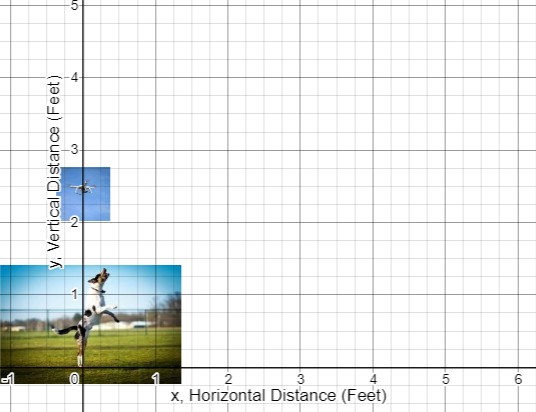 Rich Mathematical Task RubricTask Overview/Description/Purpose:   In this task, students will explore a system of linear-quadratic equations that models the physical distance between a drone and a dog.This task would be used at the end of a unit to assess student’s understanding of solving systems of linear-quadratic equations using multiple methods.Standards Alignment: Strand – FunctionsStandards Alignment: Strand – FunctionsPrimary SOL:AII.4     The student will solve systems of linear-quadratic and quadratic-quadratic equations, algebraically and             graphically.   Related SOL:  A.4de, MA.14Primary SOL:AII.4     The student will solve systems of linear-quadratic and quadratic-quadratic equations, algebraically and             graphically.   Related SOL:  A.4de, MA.14Learning Intention(s):Content - I am learning to solve systems of linear-quadratic equations.Language - I am learning explain my thinking using mathematical vocabulary.Social - I am learning to work with my peers to solve a practical problem. Learning Intention(s):Content - I am learning to solve systems of linear-quadratic equations.Language - I am learning explain my thinking using mathematical vocabulary.Social - I am learning to work with my peers to solve a practical problem. Success Criteria (Evidence of Student Learning):  I can solve a linear-quadratic system of two equations in two variables graphically.I can solve a linear-quadratic system of two equations in two variables algebraically.Success Criteria (Evidence of Student Learning):  I can solve a linear-quadratic system of two equations in two variables graphically.I can solve a linear-quadratic system of two equations in two variables algebraically.Mathematics Process Goals Mathematics Process Goals Problem SolvingStudents will apply mathematical concepts and skills and the relationships among them and choose an appropriate strategy to solve a problem.Communication and ReasoningStudents will explain their reasoning using mathematical vocabulary.Students will provide work to show how they used their strategy to reach their solution.Connections and RepresentationsStudents will provide one or more representations of the situation: drawing, table, graph, and/or equation.Task Pre-PlanningTask Pre-PlanningApproximate Length/Time Frame:  55 minutesApproximate Length/Time Frame:  55 minutesGrouping of Students: If using this task as a summative assessment, you might choose to have students work independently or in a partner/small group with a group work reflection.Grouping of Students: If using this task as a summative assessment, you might choose to have students work independently or in a partner/small group with a group work reflection.Materials and Technology:White boardMarkersGraph PaperWaxed string other manipulative for modeling graphs of equationsGraph paperDesmos Graphing Calculator (see list of tutorials below)Desmos Version of Drone’s Best FriendVocabulary:System of EquationsLinear-Quadratic SystemGraphicallyAlgebraicallyDesmos TutorialsTeachers may want to familiarize themselves with features of Desmos they have not used previously.  As students progress through the task, if they are requesting assistance with these features, the tutorials could be shared at the teacher’s discretion.Graph SettingsRestricting DomainsUploading ImagesSliders and AnimationsTablesGo to this graph to see a finished product:https://www.desmos.com/calculator/vjrzkjphljAnticipate Responses: See the Planning for Mathematical Discourse Chart (columns 1-3).Task Implementation (Before) 5 - 10 minutesTask Launch: Consider sharing the learning intentions and success criteria prior to the task as long as it will not give away a specific strategy for students to use during the task.If using as an introductory task, have a class discussion about all of their background knowledge about lines, parabolas, and systems of equations.Present this task as a problem for students to solve in any manner that makes sense to them.  Make sure students have access to a variety of materials.Use strategic grouping of students if using as a collaborative task.Allow students to pursue different strategies, and do not lead them to using a particular method unless that is what they think of doing on their own.If using this as a cumulative task, you should expect students to move to solving algebraically, but have them share their process of for all solution methods they use.Task Implementation (During) 35 minutesDirections for Supporting Implementation of the TaskMonitor – Teacher will listen and observe students as they work on task and ask assessing or advancing questions (see chart on next page).Select – Teacher will decide which strategies or thinking that will be highlighted (after student task implementation) that will advance mathematical ideas and support student learning.Sequence – Teacher will decide the order in which student ideas will be highlighted (after student task implementation).Connect – Teacher will consider ways to facilitate connections between different student responses.Suggestions For Additional Student SupportMay include, among others:Possible use of sentences frames to support student thinkingAnother idea I had was…I was confused (wondering) about…How or why did you…?I agree (disagree) because…Your answer/strategy reminds me of…Can you explain more about…?I would like to add on…Provide highlighters to assist students in interacting with textProvide oral instructions Allow students to provide oral explanationsPossible problem solving strategies questions for non-starters:Can you try some graphs by hand?Can you verbally describe a movement you might like to create?Task Implementation (After) 15 - 20 minutesConnecting Student Responses (From Anticipating Student Response Chart) and Closure of the Task:Based on the actual student responses, sequence and select particular students to present their mathematical work during a whole class discussion. Some possible big mathematical ideas to highlight could include:A common misconceptionTrajectory of sophistication in student ideas (i.e. concrete to abstract; graphical to algebraic solutions)Connection between multiplication and division (could both operations provide the same outcome?)Connect different students’ responses and connect the responses to the key mathematical ideas to bring closure to the task. Possible questions and sentence frames to connect student strategies:How are these strategies alike? How are they different?__________’s strategy is similar to  ________’s strategy because __________How do these connect to our Learning Intentions? Why is this important?Highlight student strategies to show the connections, either between different ideas for solutions or to show the connection between levels of sophistication of student ideas (connect strategies according to the different strategies for solution).  Allow students to ask clarifying questions.Consider ways to ensure that each student will have an equitable opportunity to share his/her thinking during task discussion.Students can participate in a Gallery Walk to view all strategies prior to coming together to discuss selected strategies.Students can “Think, Pair, Share” strategies for creating transformations that have the desired effectClose the lesson by returning to the success criteria. Have students reflect on their progress toward the criteria. Teacher Reflection About Student Learning:Were the instructional objectives met?Did the task address the process goals?Were students able to explain and justify their thinking?What was the level of student engagement during the task?Are their strategies that may need additional development with students?Are there additional supports that may have further helped students with implementation of the task?What common errors/misconceptions did students have that were not expected?How might lack of prior knowledge be addressed when implementing this task again?Teacher Completes Prior to Task ImplementationTeacher Completes Prior to Task ImplementationTeacher Completes Prior to Task ImplementationTeacher Completes During Task ImplementationTeacher Completes During Task ImplementationAnticipated Student Response/Strategy  Provide examples of possible  correct student responses along with examples of student errors/misconceptionsAssessing QuestionsTeacher questioning that allows student to explain and clarify thinkingAdvancing QuestionsTeacher questioning that moves thinking forwardList of Students Providing Response Who? Which students used this strategy?Discussion Order - sequencing student responsesBased on the actual student responses, sequence and select particular students to present their mathematical work during class discussionConnect different students’ responses and connect the responses to the key mathematical ideasConsider ways to ensure that each student will have an equitable opportunity to share his/her thinking during task discussionAnticipated Student Response:Student uses guess and check.How did you find your solution?What evidence do you have to support your solution?What is another way you could represent your solution?What other ways could you solve this problem?Does your solution make sense in the context of the problem?Anticipated Student Response: Student solves graphically.How did you find your solution?What evidence do you have to support your solution?What is another way you could represent your solution?What other ways could you solve this problem?Does your solution make sense in the context of the problem?Anticipated Student Response:Student solves the problem algebraically: factoring.How did you find your solution?What evidence do you have to support your solution?What is another way you could represent your solution?In what other ways could you solve this problem?Does your solution make sense in the context of the problem?Anticipated Student Response:Student solves the problem algebraically: Quadratic Formula.How did you find your solution?What evidence do you have to support your solution?What is another way you could represent your solution?In what other ways could you solve this problem?Does your solution make sense in the context of the problem?AdvancedProficientDevelopingEmergingMathematicalUnderstandingProficient Plus:Uses relationships among mathematical concepts or makes mathematical generalizationsDemonstrates an understanding of concepts and skills associated with task Applies mathematical concepts and skills which lead to a valid and correct solution Demonstrates a partial understanding of concepts and skills associated with taskApplies mathematical concepts and skills which lead to an incomplete or incorrect solutionDemonstrates no understanding of concepts and skills associated with taskApplies limited mathematical concepts and skills in an attempt to find a solution or provides no solutionProblem SolvingProficient Plus:Problem solving strategy is well developed or efficientProblem solving strategy displays an understanding of the underlying mathematical conceptProduces a solution relevant to the problem and confirms the reasonableness of the solution Problem solving strategy displays a limited understanding of the underlying mathematical conceptProduces a solution relevant to the problem but does not confirm the reasonableness of the solutionA problem solving strategy is not evident Does not produce a solution that is relevant to the problemCommunicationandReasoningProficient Plus:Reasoning or justification is comprehensive Consistently uses precise mathematical language to communicate thinking Demonstrates reasoning and/or justifies solution stepsSupports arguments and claims with evidenceUses mathematical language  to communicate thinkingReasoning or justification of solution steps is limited or contains misconceptionsProvides limited or inconsistent evidence to support arguments and claimsUses limited mathematical language to partially communicate thinkingProvides no correct reasoning or justificationDoes not provide evidence to support arguments and claimsUses no mathematical language to communicate thinking Representations and ConnectionsProficient Plus:Uses representations to analyze relationships and extend thinkingUses mathematical connections to extend the solution to other mathematics or to deepen understanding Uses a representation or multiple representations, with accurate labels, to explore and model the problemMakes a mathematical connection that is relevant to the context of the problem Uses an incomplete or limited representation to model the problemMakes a partial mathematical connection or the connection is not relevant to the context of the problem Uses no representation or uses a representation that does not model the problemMakes no mathematical connections 